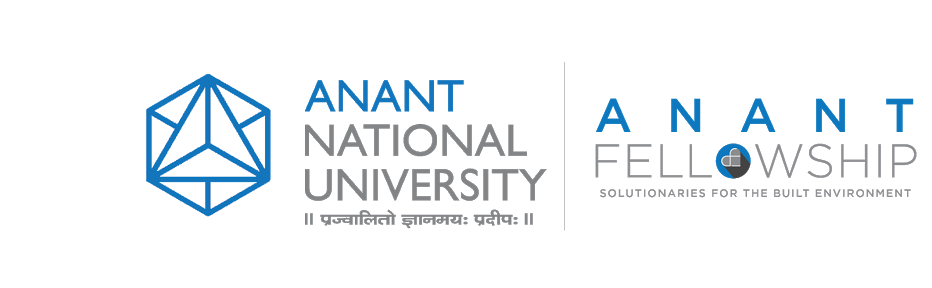 Course Name: Personal MasteryFaculty Name: Amit KumarNumber of credits: 01
Course brief / Abstract: The ability to grow and adapt continually is critical in today’s interconnected, volatile, and highly interdependent world.Personal Mastery is a course designed to help students develop this ability. The course delivers a highly immersive and usable experience where students become keenly self-aware, learn to craft a wholesome identity, and create an incisive self-growth plan. They learn to observe keenly, challenge biases and assumptions, and manage emotions. The students also learn to craft wholesome narratives for others and, therefore, engage in much healthier interpersonal dynamics. The central theme of this course is the four-quadrant narratives - the stories we constantly create and tell. We become those stories and act out the identity scripts we write for ourselves. These stories determine the way we see the world, and the way the world sees us.  Course Objectives: Adopt a growth mindsetPractice skillful intra- and inter-personal dynamicsCreate a wholesome narrative about oneself and othersIdentify cognitive biases, ladder of inference; identify predominant behavourial traits The narratives determine how accurately one sculpts one’s identity and plans personal growth, which is a critical leadership trait. They also hone the ability to empathise with, as 	well as influence, others. Prerequisites: The eagerness to growThe rigour to apply the concepts learned during the workshopSchedule: Assignment Brief and Evaluation criteria*: DaySession 1 Session 2 October 1Four-quad narrativesMythos of identityNon-negotiablesFour-quad narrativesMythos of identityNon-negotiablesOctober 3Ladder of InferenceCognitive biasesNarrative fallaciesCognitive distortionsData & assumptionsLadder of InferenceCognitive biasesNarrative fallaciesCognitive distortionsData & assumptionsOctober 15Emotional intelligenceAmygdala hijack Power of observationThin-slicingBehavioural traitsEmotional intelligenceAmygdala hijack Power of observationThin-slicingBehavioural traitsOctober 16Intro to Quad 1&2 Quad 1 storiesQuad 2 storiesIntro to Quad 1&2 Quad 1 storiesQuad 2 storiesOctober 17Quad 3 storiesQuad 4 storiesRevisit Quad 1Quad 3 storiesQuad 4 storiesRevisit Quad 1October 18FluidityGrowth vs fixed mindsetReview processFluidityGrowth vs fixed mindsetReview processClass ParticipationWeightage50%What constitutes class participation: - Speaking out - Asking questions - Contributing to team activitiesWhat constitutes class participation: - Speaking out - Asking questions - Contributing to team activitiesWhat constitutes class participation: - Speaking out - Asking questions - Contributing to team activitiesAssignment 1Weightage50%IndividualBrief of assignmentCompleted four-quadrat narratives using text and drawings.Form of output:DrawingPresentationAcademic PaperPhysical ModelDigital ModelFilm and Visual mediaExhibition Other: (Any of the above)